Reproduction, Mitosis, and Meiosis Review SheetDirections: Using your notes on reproduction, mitosis, and meiosis, determine whether each statement is true or false.1. _____The basic types of reproduction are asexual and sexual reproduction.2. _____Sexual reproduction only involves one parent.3. _____Asexual reproduction always involves two parents.4. _____Meiosis starts with one cell and ends with 4 haploid cells.5. _____“Crossing-over” can occur in prophase I but not prophase II of meiosis.6. _____Mitosis happens in sex cells, while meiosis happens in somatic cells (body cells, no sex cells).7. _____Meiosis I and mitosis are extremely similar to one another.8. _____In binary fission, parent and offspring are identical.9. _____In sexual reproduction, parents and offspring are never identical.10. _____Meiosis is involved in the production of gametes.Directions: Fill in the blank with the appropriate term using your notes.11. Crossing over is the exchange of __________ material between homologous chromosomes.12. Binary fission is an example of __________ reproduction.13. Meiosis is a type of cell division in which the number of chromosomes is reduced by __________.14. The duplication of DNA occurs in the __________ phase of the cell cycle.15. Meiosis starts with one cell, and ends with __________ cells.16. Sexual reproduction involves __________ parent(s).17. Crossing over happens during __________ of meiosis I.18. The splitting of a cell into two new cells occurs during __________.19. The picture below is showing __________ in meiosis.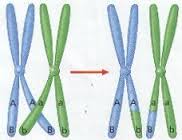 20. Sister chromatids are pulled apart during __________ of meiosis II.Directions: Answer each question using your notes on sexual/asexual reproduction and meiosis.21. The diploid number of chromosomes for a gorilla is 94. How many chromosomes are in a gamete of a gorilla? 22. What are two events that lead to genetic variation in meiosis?23. Why is sexual reproduction advantageous over asexual reproduction?24. Explain why homologous chromosomes are similar but not identical.25. How is the outcome of mitosis different from meiosis?Directions: Determine whether each statement is happens in mitosis, meiosis, or both. YOU MUST WRITE OUT THE STATEMENTS FOR FULL CREDIT!!!!!26. Produces identical cells27. Homologous chromosomes pair up28. Produces genetically different cells29. Produces 4 haploid cells30. Produces somatic cells (body cells)31. Has two phases of division32. Nuclear membrane breaks down33. Chromosome number gets reduced by half34. Sister chromatids are pulled apart35. Interphase is the period before cell division occurs36. Chromosome number stays the same after division37. Separation of existing cells into new cells38. Cytokinesis splits the cytoplasm into separate cells39. Produces 2 diploid cells40. Gap 1, Synthesis, Gap 2 are the longest parts of the cell cycle